Приложение 1.Личные данные акционера:Ф. И. О.__________________________________________________________Класс ____________________________________________________________Таблица ответов.Заполните кроссворд:По горизонтали:Натуральный обмен одной вещи на другую без денег;Международная европейская валюта;Тот, кто дает деньги в долг.По вертикали:Разорившийся предприниматель.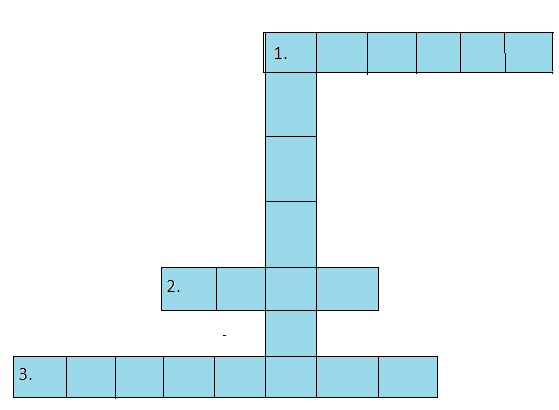 Задание для 1 группы: «Задача о покупке помещения».Для того, что бы открыть кафе, необходимо приобрести помещение общей площадью не менее 90 м2. Риэлтерские фирмы А и Б предлагают свои услуги на рынке недвижимости. Сотрудничество с какой фирмой будет наиболее выгодным? Сколько придется заплатить за покупку?Ответ: ____________________________________________________________Задание для 2 группы: «Задача о снижении затрат на ремонт».В строительной фирме нужно приобрести стройматериалы на ремонт помещения общей площадью 100 м2. Есть два поставщика. Сколько рублей придется заплатить за самую дешевую покупку стройматериалов с доставкой?Ответ: ____________________________________________________________Задание для 3 группы: «Задача о закупке продуктов».В кондитерском цехе необходимо закупить 7 тортов и пирожные на сумму 3100 рублей. Стоимость торта 300 рублей, а стоимость пирожного составляет  0,2 стоимости торта. Какое максимальное количество пирожных можно купить на эту сумму? Сколько денег останется?Ответ: _______________________________________________________Номер заданияБуквы соответствующие верным ответамБуквы соответствующие верным ответамБуквы соответствующие верным ответамБуквы соответствующие верным ответамБуквы соответствующие верным ответамБуквы соответствующие верным ответамНомер заданияАНЛЁТС1.2.3.4.5.1519162018306.0,30,20,10,57.364832828308.28,818,828810810,838,8ФирмаСтоимость 1 м2(тыс. руб.)Стоимость риэлтерских услуг (тыс.руб.)Дополнительные условияА2530При покупке более 80 м2 скидка 10%Б2260НетПоставщикСтоимость строй материалов на 1 м2  площади (руб.)Стоимость доставки(руб.)Дополнительные условияА5503200При заказе на сумму более 55 тыс. рублей скидка 10%Б4803500При заказе от 50 тыс. рублей доставка бесплатно